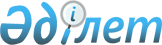 Техникалық және кәсіптік, орта білімнен кейінгі білімі бар кадрларды даярлауға 2018-2022 оқу жылдарына арналған мемлекеттік білім беру тапсырысын бекіту туралыАстана қаласы әкімдігінің 2019 жылғы 10 қаңтардағы № 107-2001 қаулысы. Астана қаласының Әділет департаментінде 2019 жылғы 23 қаңтарда № 1200 болып тіркелді
      "Қазақстан Республикасындағы жергілікті мемлекеттік басқару және өзін-өзі басқару туралы" 2001 жылғы 23 қаңтардағы Қазақстан Республикасы Заңының 27-бабы 1-тармағының 15) тармақшасына, "Білім туралы" 2007 жылғы 27 шілдедегі Қазақстан Республикасы Заңының 6-бабы 3-тармағының 7-3) тармақшасына, "Еңбек нарығының қажеттіліктерін ескере отырып, техникалық және кәсiптiк, орта бiлiмнен кейiнгi, жоғары және жоғары оқу орнынан кейiнгi бiлiмi бар кадрларды даярлауға, жоғары және (немесе) жоғары оқу орнынан кейінгі білім беру ұйымдарының дайындық бөлімдеріне, сондай-ақ мектепке дейінгі тәрбиелеу мен оқытуға, орта білім беруге мемлекеттiк бiлiм беру тапсырысын орналастыру қағидаларын бекіту туралы" Қазақстан Республикасы Білім және ғылым министрінің 2016 жылғы 29 қаңтардағы № 122 бұйрығына (Нормативтік құқықтық актілерді мемлекеттік тіркеу тізілімінде № 13418 болып тіркелген) сәйкес Астана қаласының әкімдігі ҚАУЛЫ ЕТЕДІ:
      1. Мыналар:
      1) техникалық және кәсіптік, орта білімнен кейінгі білімі бар кадрларды даярлауға 2018-2022 оқу жылдарына арналған мемлекеттік білім беру тапсырысы (бұдан әрі – мемлекеттік білім беру тапсырысы) 1-қосымшаға сәйкес;
      2) Нәтижелі жұмыспен қамтуды және жаппай кәсіпкерлікті дамытудың 2017-2021 жылдарға арналған "Еңбек" мемлекеттік бағдарламасы бойынша техникалық және кәсіптік, орта білімнен кейінгі білімі бар кадрларды даярлауға 2018-2022 оқу жылдарына арналған мемлекеттік білім беру тапсырысы 2-қосымшаға сәйкес;
      3) "Астана қаласының Білім басқармасы" мемлекеттік мекемесі (бұдан әрі – Басқарма) – "360 024 000 "Техникалық және кәсіптік білім беру ұйымдарында мамандарды даярлау" және "360 038 000 "Нәтижелі жұмыспен қамтуды және жаппай кәсіпкерлікті дамыту бағдарламасы аясында біліктілікті арттыру, кадрларды даярлау және қайта даярлау";
      "Астана қаласының Қоғамдық денсаулық сақтау басқармасы" мемлекеттік мекемесі – "353 043 000 "Техникалық және кәсіптік, орта білімнен кейінгі білім беру мекемелерінде мамандар даярлау" және "353 044 000 "Техникалық және кәсiптiк, орта бiлiмнен кейiнгi бiлiм беру бағдарламалары бойынша оқитындарға әлеуметтік қолдау көрсету" деген бюджеттік бағдарламалардың әкімшілері болып бекітілсін.
      2. Басқарма техникалық және кәсіптік білім берудің тиісті оқу орындарында мемлекеттік білім беру тапсырысын орналастыруды қамтамасыз етсін. 
      3. Басқарма Қазақстан Республикасының заңнамасында белгіленген тәртіппен:
      1) осы қаулының аумақтық әділет органында мемлекеттік тіркелуін;
      2) осы қаулының көшірмесін мемлекеттік тіркелген күнінен бастап күнтізбелік он күн ішінде баспа және электронды түрде қазақ және орыс тілдерінде Қазақстан Республикасы нормативтік құқықтық актілерінің эталондық бақылау банкіне ресми жариялау және енгізу үшін "Қазақстан Республикасы Әділет министрлігінің Республикалық құқықтық ақпарат орталығы" шаруашылық жүргізу құқығындағы республикалық мемлекеттік кәсіпорнына жіберуді;
      3) осы қаулы мемлекеттік тіркелген күнінен бастап күнтізбелік он күн ішінде оның көшірмесін Астана қаласының аумағында таратылатын мерзімді баспа басылымдарында ресми жариялау үшін жіберуді;
      4) осы қаулы ресми жарияланғаннан кейін Астана қаласы әкімдігінің интернет-ресурсында орналастырылуын;
      5) осы қаулы мемлекеттік тіркелгеннен кейін он жұмыс күні ішінде аумақтық әділет органына осы тармақтың 1), 2), 3) және 4) тармақшаларымен көзделген іс-шаралардың орындалуы туралы мәліметтерді ұсынуды қамтамасыз етсін. 
      3. Осы қаулының орындалуын бақылау Астана қаласы әкімінің орынбасары М.Е. Бектұроваға жүктелсін.
      4. Осы қаулы әділет органдарында мемлекеттік тіркелген күннен бастап күшіне енеді және алғашқы ресми жарияланған күнінен кейін күнтізбелік он күн өткен соң қолданысқа енгізіледі.  Техникалық және кәсіптік, орта білімнен кейінгі білімі бар кадрларды даярлауға 2018-2022 оқу жылдарына арналған мемлекеттік білім беру тапсырысы Нәтижелі жұмыспен қамтуды және жаппай кәсіпкерлікті дамытудың 2017-2021 жылдарға арналған "Еңбек" мемлекеттік бағдарламасы бойынша техникалық және кәсіптік, орта білімнен кейінгі білімі бар кадрларды даярлауға 2018-2022 оқу жылдарына арналған мемлекеттік білім беру тапсырысы
					© 2012. Қазақстан Республикасы Әділет министрлігінің «Қазақстан Республикасының Заңнама және құқықтық ақпарат институты» ШЖҚ РМК
				
      Астана қаласының әкімі

Б. Сұлтанов
Астана қаласы әкімдігінің
2019 жылғы 10 қаңтардағы
№ 107-2001 қаулысына
1-қосымша
Р/с №
Қазақстан Республикасының кәсіптік білім мамандықтарының коды
Мамандық атауы
Қазақстан Республикасының азаматтарын, шетелдік азаматтары мен азаматтығы жоқ адамдарды қабылдау
Қазақстан Республикасының азаматтарын, шетелдік азаматтары мен азаматтығы жоқ адамдарды қабылдау
Қазақстан Республикасының азаматтарын, шетелдік азаматтары мен азаматтығы жоқ адамдарды қабылдау
Қазақстан Республикасының азаматтарын, шетелдік азаматтары мен азаматтығы жоқ адамдарды қабылдау
Қазақстан Республикасының азаматтарын, шетелдік азаматтары мен азаматтығы жоқ адамдарды қабылдау
Бюджеттік бағдарламалар әкімшісі
Р/с №
Қазақстан Республикасының кәсіптік білім мамандықтарының коды
Мамандық атауы
Барлығы
негізгі орта білім беру базасында (9 (10) сынып)
негізгі орта білім беру базасында (9 (10) сынып)
жалпы орта білім беру базасында (11 (12) сынып)
жалпы орта білім беру базасында (11 (12) сынып)
Бюджеттік бағдарламалар әкімшісі
Р/с №
Қазақстан Республикасының кәсіптік білім мамандықтарының коды
Мамандық атауы
Барлығы
қазақ тілінде оқыту
орыс тілінде оқыту
қазақ тілінде оқыту
орыс тілінде оқыту
Бюджеттік бағдарламалар әкімшісі
1
2
3
4
5
6
7
8
9
Астана қаласы әкімдігінің "Құрылыс техникалық колледжі" мемлекеттік коммуналдық қазыналық кәсіпорны
Астана қаласы әкімдігінің "Құрылыс техникалық колледжі" мемлекеттік коммуналдық қазыналық кәсіпорны
Астана қаласы әкімдігінің "Құрылыс техникалық колледжі" мемлекеттік коммуналдық қазыналық кәсіпорны
Астана қаласы әкімдігінің "Құрылыс техникалық колледжі" мемлекеттік коммуналдық қазыналық кәсіпорны
Астана қаласы әкімдігінің "Құрылыс техникалық колледжі" мемлекеттік коммуналдық қазыналық кәсіпорны
Астана қаласы әкімдігінің "Құрылыс техникалық колледжі" мемлекеттік коммуналдық қазыналық кәсіпорны
Астана қаласы әкімдігінің "Құрылыс техникалық колледжі" мемлекеттік коммуналдық қазыналық кәсіпорны
Астана қаласы әкімдігінің "Құрылыс техникалық колледжі" мемлекеттік коммуналдық қазыналық кәсіпорны
Астана қаласы әкімдігінің "Құрылыс техникалық колледжі" мемлекеттік коммуналдық қазыналық кәсіпорны
1.
1401000
Ғимараттар мен құрылымдарды салу және пайдалану
30
20
10
–
–
"Астана қаласының Білім басқармасы" мемлекеттік мекемесі
2.
1403000
Ішкі санитарлық- техникалық құрылғыларды, желдеткіштерді және инженерлік жүйелерді монтаждау және пайдалану (түрлері бойынша)
21
21
–
–
–
"Астана қаласының Білім басқармасы" мемлекеттік мекемесі
ЕЦ-166/10 жанындағы бөлімше
ЕЦ-166/10 жанындағы бөлімше
ЕЦ-166/10 жанындағы бөлімше
ЕЦ-166/10 жанындағы бөлімше
ЕЦ-166/10 жанындағы бөлімше
ЕЦ-166/10 жанындағы бөлімше
ЕЦ-166/10 жанындағы бөлімше
ЕЦ-166/10 жанындағы бөлімше
"Астана қаласының Білім басқармасы" мемлекеттік мекемесі
3.
1114000
Дәнекерлеу ісі (түрлері бойынша)
25
–
–
–
25
"Астана қаласының Білім басқармасы" мемлекеттік мекемесі
4.
1401000
Ғимараттар мен құрылымдарды салу және пайдалану
7
–
–
–
7
"Астана қаласының Білім басқармасы" мемлекеттік мекемесі
Жиыны:
83
41
10
–
32
"Астана қаласының Білім басқармасы" мемлекеттік мекемесі
Астана қаласы әкімдігінің "Қоғамдық тамақтандыру және сервис колледжі" мемлекеттік коммуналдық қазыналық кәсіпорны
Астана қаласы әкімдігінің "Қоғамдық тамақтандыру және сервис колледжі" мемлекеттік коммуналдық қазыналық кәсіпорны
Астана қаласы әкімдігінің "Қоғамдық тамақтандыру және сервис колледжі" мемлекеттік коммуналдық қазыналық кәсіпорны
Астана қаласы әкімдігінің "Қоғамдық тамақтандыру және сервис колледжі" мемлекеттік коммуналдық қазыналық кәсіпорны
Астана қаласы әкімдігінің "Қоғамдық тамақтандыру және сервис колледжі" мемлекеттік коммуналдық қазыналық кәсіпорны
Астана қаласы әкімдігінің "Қоғамдық тамақтандыру және сервис колледжі" мемлекеттік коммуналдық қазыналық кәсіпорны
Астана қаласы әкімдігінің "Қоғамдық тамақтандыру және сервис колледжі" мемлекеттік коммуналдық қазыналық кәсіпорны
Астана қаласы әкімдігінің "Қоғамдық тамақтандыру және сервис колледжі" мемлекеттік коммуналдық қазыналық кәсіпорны
Астана қаласы әкімдігінің "Қоғамдық тамақтандыру және сервис колледжі" мемлекеттік коммуналдық қазыналық кәсіпорны
5.
0508000
Тамақтандыруды ұйымдастыру
125
75
50
–
–
"Астана қаласының Білім басқармасы" мемлекеттік мекемесі
Жиыны:
125
75
50
–
–
"Астана қаласының Білім басқармасы" мемлекеттік мекемесі
Астана қаласы әкімдігінің "Технологиялық колледжі" мемлекеттік коммуналдық қазыналық кәсіпорны
Астана қаласы әкімдігінің "Технологиялық колледжі" мемлекеттік коммуналдық қазыналық кәсіпорны
Астана қаласы әкімдігінің "Технологиялық колледжі" мемлекеттік коммуналдық қазыналық кәсіпорны
Астана қаласы әкімдігінің "Технологиялық колледжі" мемлекеттік коммуналдық қазыналық кәсіпорны
Астана қаласы әкімдігінің "Технологиялық колледжі" мемлекеттік коммуналдық қазыналық кәсіпорны
Астана қаласы әкімдігінің "Технологиялық колледжі" мемлекеттік коммуналдық қазыналық кәсіпорны
Астана қаласы әкімдігінің "Технологиялық колледжі" мемлекеттік коммуналдық қазыналық кәсіпорны
Астана қаласы әкімдігінің "Технологиялық колледжі" мемлекеттік коммуналдық қазыналық кәсіпорны
Астана қаласы әкімдігінің "Технологиялық колледжі" мемлекеттік коммуналдық қазыналық кәсіпорны
6.
0506000
Шаштараз өнері және сәндік косметика
50
–
25
25
–
"Астана қаласының Білім басқармасы" мемлекеттік мекемесі
7.
1211000
Тігін өндірісі және киімдерді үлгілеу
25
25
–
–
–
"Астана қаласының Білім басқармасы" мемлекеттік мекемесі
8.
1219000
Нан пісіру, макарон және кондитерлік өндірісі
50
25
25
–
–
"Астана қаласының Білім басқармасы" мемлекеттік мекемесі
Жиыны:
125
50
50
25
–
"Астана қаласының Білім басқармасы" мемлекеттік мекемесі
Астана қаласы әкімдігінің "Техникалық колледжі" мемлекеттік коммуналдық қазыналық кәсіпорны
Астана қаласы әкімдігінің "Техникалық колледжі" мемлекеттік коммуналдық қазыналық кәсіпорны
Астана қаласы әкімдігінің "Техникалық колледжі" мемлекеттік коммуналдық қазыналық кәсіпорны
Астана қаласы әкімдігінің "Техникалық колледжі" мемлекеттік коммуналдық қазыналық кәсіпорны
Астана қаласы әкімдігінің "Техникалық колледжі" мемлекеттік коммуналдық қазыналық кәсіпорны
Астана қаласы әкімдігінің "Техникалық колледжі" мемлекеттік коммуналдық қазыналық кәсіпорны
Астана қаласы әкімдігінің "Техникалық колледжі" мемлекеттік коммуналдық қазыналық кәсіпорны
Астана қаласы әкімдігінің "Техникалық колледжі" мемлекеттік коммуналдық қазыналық кәсіпорны
Астана қаласы әкімдігінің "Техникалық колледжі" мемлекеттік коммуналдық қазыналық кәсіпорны
9.
0904000
Темір жолдардың электр техникалық жүйелерін электрмен жабдықтау, пайдалану, техникалық қызмет көрсету және жөндеу
25
25
–
–
–
"Астана қаласының Білім басқармасы" мемлекеттік мекемесі
10.
1108000
Темір жол жылжымалы құрамдарын пайдалану, жөндеу және техникалық қызмет көрсету (түрлері бойынша)
50
25
25
–
–
"Астана қаласының Білім басқармасы" мемлекеттік мекемесі
11.
1109000
Токарлық іс және металл өңдеу (түрлері бойынша)
25
–
–
–
25
"Астана қаласының Білім басқармасы" мемлекеттік мекемесі
12.
1114000
Дәнекерлеу ісі (түрлері бойынша)
25
25
–
–
–
"Астана қаласының Білім басқармасы" мемлекеттік мекемесі
Жиыны:
125
75
25
–
25
"Астана қаласының Білім басқармасы" мемлекеттік мекемесі
Астана қаласы әкімдігінің "Энергетика және байланыс колледжі" мемлекеттік коммуналдық қазыналық кәсіпорны
Астана қаласы әкімдігінің "Энергетика және байланыс колледжі" мемлекеттік коммуналдық қазыналық кәсіпорны
Астана қаласы әкімдігінің "Энергетика және байланыс колледжі" мемлекеттік коммуналдық қазыналық кәсіпорны
Астана қаласы әкімдігінің "Энергетика және байланыс колледжі" мемлекеттік коммуналдық қазыналық кәсіпорны
Астана қаласы әкімдігінің "Энергетика және байланыс колледжі" мемлекеттік коммуналдық қазыналық кәсіпорны
Астана қаласы әкімдігінің "Энергетика және байланыс колледжі" мемлекеттік коммуналдық қазыналық кәсіпорны
Астана қаласы әкімдігінің "Энергетика және байланыс колледжі" мемлекеттік коммуналдық қазыналық кәсіпорны
Астана қаласы әкімдігінің "Энергетика және байланыс колледжі" мемлекеттік коммуналдық қазыналық кәсіпорны
Астана қаласы әкімдігінің "Энергетика және байланыс колледжі" мемлекеттік коммуналдық қазыналық кәсіпорны
13.
1306000
Радиоэлектроника және байланыс (түрлері бойынша)
121
71
25
25
–
"Астана қаласының Білім басқармасы" мемлекеттік мекемесі
14.
1307000
Электр байланысы және желімен хабарлаудың желілік құрылыстарын пайдалану
19
19
–
–
–
"Астана қаласының Білім басқармасы" мемлекеттік мекемесі
Жиыны:
140
90
25
25
–
"Астана қаласының Білім басқармасы" мемлекеттік мекемесі
Астана қаласы әкімдігінің "Кәсіптік-техникалық колледжі" коммуналдық мемлекеттік мекемесі
Астана қаласы әкімдігінің "Кәсіптік-техникалық колледжі" коммуналдық мемлекеттік мекемесі
Астана қаласы әкімдігінің "Кәсіптік-техникалық колледжі" коммуналдық мемлекеттік мекемесі
Астана қаласы әкімдігінің "Кәсіптік-техникалық колледжі" коммуналдық мемлекеттік мекемесі
Астана қаласы әкімдігінің "Кәсіптік-техникалық колледжі" коммуналдық мемлекеттік мекемесі
Астана қаласы әкімдігінің "Кәсіптік-техникалық колледжі" коммуналдық мемлекеттік мекемесі
Астана қаласы әкімдігінің "Кәсіптік-техникалық колледжі" коммуналдық мемлекеттік мекемесі
Астана қаласы әкімдігінің "Кәсіптік-техникалық колледжі" коммуналдық мемлекеттік мекемесі
Астана қаласы әкімдігінің "Кәсіптік-техникалық колледжі" коммуналдық мемлекеттік мекемесі
15.
0508000
Тамақтандыруды ұйымдастыру
75
25
25
–
25
"Астана қаласының Білім басқармасы" мемлекеттік мекемесі
16.
0901000
Электр станциялары мен желілерінің электр жабдықтары
25
25
–
–
–
"Астана қаласының Білім басқармасы" мемлекеттік мекемесі
17.
1201000
Автомобиль көлігіне техникалық қызмет көрсету, жөндеу және пайдалану
25
25
–
–
–
"Астана қаласының Білім басқармасы" мемлекеттік мекемесі
18.
1211000
Тігін өндірісі және киімдерді үлгілеу
25
25
–
–
–
"Астана қаласының Білім басқармасы" мемлекеттік мекемесі
19.
1402000
Жол-құрылыс машиналарын техникалық пайдалану (түрлері бойынша)
15
–
–
–
15
"Астана қаласының Білім басқармасы" мемлекеттік мекемесі
Жиыны:
165
100
25
–
40
"Астана қаласының Білім басқармасы" мемлекеттік мекемесі
Астана қаласы әкімдігінің "Көпбейінді колледжі" мемлекеттік коммуналдық қазыналық кәсіпорны
Астана қаласы әкімдігінің "Көпбейінді колледжі" мемлекеттік коммуналдық қазыналық кәсіпорны
Астана қаласы әкімдігінің "Көпбейінді колледжі" мемлекеттік коммуналдық қазыналық кәсіпорны
Астана қаласы әкімдігінің "Көпбейінді колледжі" мемлекеттік коммуналдық қазыналық кәсіпорны
Астана қаласы әкімдігінің "Көпбейінді колледжі" мемлекеттік коммуналдық қазыналық кәсіпорны
Астана қаласы әкімдігінің "Көпбейінді колледжі" мемлекеттік коммуналдық қазыналық кәсіпорны
Астана қаласы әкімдігінің "Көпбейінді колледжі" мемлекеттік коммуналдық қазыналық кәсіпорны
Астана қаласы әкімдігінің "Көпбейінді колледжі" мемлекеттік коммуналдық қазыналық кәсіпорны
Астана қаласы әкімдігінің "Көпбейінді колледжі" мемлекеттік коммуналдық қазыналық кәсіпорны
20.
0507000
Қонақ үй шаруашылығына қызмет көрсетуді ұйымдастыру
25
–
25
–
–
"Астана қаласының Білім басқармасы" мемлекеттік мекемесі
21.
0508000
Тамақтандыруды ұйымдастыру
75
25
25
–
25
"Астана қаласының Білім басқармасы" мемлекеттік мекемесі
22.
1304000
Есептеу техникасы және бағдарламалық қамтамасыз ету (түрлері бойынша)
50
25
25
–
–
"Астана қаласының Білім басқармасы" мемлекеттік мекемесі
Жиыны:
150
50
75
–
25
"Астана қаласының Білім басқармасы" мемлекеттік мекемесі
Астана қаласы Білім басқармасының "Политехникалық колледжі" мемлекеттік коммуналдық қазыналық кәсіпорыны
Астана қаласы Білім басқармасының "Политехникалық колледжі" мемлекеттік коммуналдық қазыналық кәсіпорыны
Астана қаласы Білім басқармасының "Политехникалық колледжі" мемлекеттік коммуналдық қазыналық кәсіпорыны
Астана қаласы Білім басқармасының "Политехникалық колледжі" мемлекеттік коммуналдық қазыналық кәсіпорыны
Астана қаласы Білім басқармасының "Политехникалық колледжі" мемлекеттік коммуналдық қазыналық кәсіпорыны
Астана қаласы Білім басқармасының "Политехникалық колледжі" мемлекеттік коммуналдық қазыналық кәсіпорыны
Астана қаласы Білім басқармасының "Политехникалық колледжі" мемлекеттік коммуналдық қазыналық кәсіпорыны
Астана қаласы Білім басқармасының "Политехникалық колледжі" мемлекеттік коммуналдық қазыналық кәсіпорыны
Астана қаласы Білім басқармасының "Политехникалық колледжі" мемлекеттік коммуналдық қазыналық кәсіпорыны
23.
0507000
Қонақ үй шаруашылығына қызмет көрсетуді ұйымдастыру
25
25
–
–
–
"Астана қаласының Білім басқармасы" мемлекеттік мекемесі
24.
0511000
Туризм (салалар бойынша)
50
25
25
–
–
"Астана қаласының Білім басқармасы" мемлекеттік мекемесі
25.
1304000
Есептеу техникасы және бағдарламалық қамтамасыз ету (түрлері бойынша)
50
25
25
–
–
"Астана қаласының Білім басқармасы" мемлекеттік мекемесі
26.
1305000
Ақпараттық жүйелер (қолдану саласы бойынша)
50
25
25
–
–
"Астана қаласының Білім басқармасы" мемлекеттік мекемесі
27.
1401000
Ғимараттар мен құрылымдарды салу және пайдалану
75
25
25
–
25
"Астана қаласының Білім басқармасы" мемлекеттік мекемесі
28.
1417000
Азаматтық ғимараттар ішкі көрінісінің дизайны, қалпына келтіру, қайта құру
50
25
25
–
–
"Астана қаласының Білім басқармасы" мемлекеттік мекемесі
Жиыны:
300
150
125
–
25
"Астана қаласының Білім басқармасы" мемлекеттік мекемесі
Астана қаласы Білім басқармасының "Гуманитарлық колледжі" мемлекеттік коммуналдық қазыналық кәсіпорны
Астана қаласы Білім басқармасының "Гуманитарлық колледжі" мемлекеттік коммуналдық қазыналық кәсіпорны
Астана қаласы Білім басқармасының "Гуманитарлық колледжі" мемлекеттік коммуналдық қазыналық кәсіпорны
Астана қаласы Білім басқармасының "Гуманитарлық колледжі" мемлекеттік коммуналдық қазыналық кәсіпорны
Астана қаласы Білім басқармасының "Гуманитарлық колледжі" мемлекеттік коммуналдық қазыналық кәсіпорны
Астана қаласы Білім басқармасының "Гуманитарлық колледжі" мемлекеттік коммуналдық қазыналық кәсіпорны
Астана қаласы Білім басқармасының "Гуманитарлық колледжі" мемлекеттік коммуналдық қазыналық кәсіпорны
Астана қаласы Білім басқармасының "Гуманитарлық колледжі" мемлекеттік коммуналдық қазыналық кәсіпорны
Астана қаласы Білім басқармасының "Гуманитарлық колледжі" мемлекеттік коммуналдық қазыналық кәсіпорны
29.
0101000
Мектепке дейінгі тәрбие және оқу
153
106
22
25
–
"Астана қаласының Білім басқармасы" мемлекеттік мекемесі
30.
0103000
Дене тәрбиесі және спорт
50
25
25
–
–
"Астана қаласының Білім басқармасы" мемлекеттік мекемесі
31.
0105000
Бастауыш білім беру
112
75
37
–
–
"Астана қаласының Білім басқармасы" мемлекеттік мекемесі
32.
0111000
Негізгі орта білім беру
50
25
25
–
–
"Астана қаласының Білім басқармасы" мемлекеттік мекемесі
Жиыны:
365
231
109
25
–
"Астана қаласының Білім басқармасы" мемлекеттік мекемесі
Астана қаласы Білім басқармасының "Көлік және коммуникация колледжі" мемлекеттік коммуналдық қазыналық кәсіпорны
Астана қаласы Білім басқармасының "Көлік және коммуникация колледжі" мемлекеттік коммуналдық қазыналық кәсіпорны
Астана қаласы Білім басқармасының "Көлік және коммуникация колледжі" мемлекеттік коммуналдық қазыналық кәсіпорны
Астана қаласы Білім басқармасының "Көлік және коммуникация колледжі" мемлекеттік коммуналдық қазыналық кәсіпорны
Астана қаласы Білім басқармасының "Көлік және коммуникация колледжі" мемлекеттік коммуналдық қазыналық кәсіпорны
Астана қаласы Білім басқармасының "Көлік және коммуникация колледжі" мемлекеттік коммуналдық қазыналық кәсіпорны
Астана қаласы Білім басқармасының "Көлік және коммуникация колледжі" мемлекеттік коммуналдық қазыналық кәсіпорны
Астана қаласы Білім басқармасының "Көлік және коммуникация колледжі" мемлекеттік коммуналдық қазыналық кәсіпорны
Астана қаласы Білім басқармасының "Көлік және коммуникация колледжі" мемлекеттік коммуналдық қазыналық кәсіпорны
33.
0913000
Энергоменеджмент
75
50
25
–
–
"Астана қаласының Білім басқармасы" мемлекеттік мекемесі
34.
1106000
Темір жол жылжымалы құрамының өндірісі (түрлері бойынша)
25
25
–
–
–
"Астана қаласының Білім басқармасы" мемлекеттік мекемесі
35.
1107000
Көтергіш көлік, құрылыс, жол машиналары мен жабдықтарын темір жол көлігінде техникалық пайдалану (салалар бойынша)
25
25
–
–
–
"Астана қаласының Білім басқармасы" мемлекеттік мекемесі
36.
1108000
Темір жол жылжымалы құрамдарын пайдалану, жөндеу және техникалық қызмет көрсету (түрлері бойынша)
25
–
25
–
–
"Астана қаласының Білім басқармасы" мемлекеттік мекемесі
37.
1202000
Тасымалдауды ұйымдастыру және көлікте қозғалысты басқару (салалар бойынша)
25
25
–
–
–
"Астана қаласының Білім басқармасы" мемлекеттік мекемесі
38.
1304000
Есептеу техникасы және бағдарламалық қамтамасыз ету (түрлері бойынша)
50
25
25
–
–
"Астана қаласының Білім басқармасы" мемлекеттік мекемесі
39.
1306000
Радиоэлектроника және байланыс (түрлері бойынша)
50
25
25
–
–
"Астана қаласының Білім басқармасы" мемлекеттік мекемесі
40.
1311000
Темір жол көлігінің жедел технологиялық байланыс құрылғыларын пайдалану
25
25
–
–
–
"Астана қаласының Білім басқармасы" мемлекеттік мекемесі
41.
1409000
Темір жол құрылысы, жол және жол шаруашылығы
25
25
–
–
–
"Астана қаласының Білім басқармасы" мемлекеттік мекемесі
Жиыны:
325
225
100
–
–
"Астана қаласының Білім басқармасы" мемлекеттік мекемесі
Астана қаласы Білім басқармасының "Экономика, технология және тағам өндірісін стандарттау колледжі" мемлекеттік коммуналдық қазыналық кәсіпорны
Астана қаласы Білім басқармасының "Экономика, технология және тағам өндірісін стандарттау колледжі" мемлекеттік коммуналдық қазыналық кәсіпорны
Астана қаласы Білім басқармасының "Экономика, технология және тағам өндірісін стандарттау колледжі" мемлекеттік коммуналдық қазыналық кәсіпорны
Астана қаласы Білім басқармасының "Экономика, технология және тағам өндірісін стандарттау колледжі" мемлекеттік коммуналдық қазыналық кәсіпорны
Астана қаласы Білім басқармасының "Экономика, технология және тағам өндірісін стандарттау колледжі" мемлекеттік коммуналдық қазыналық кәсіпорны
Астана қаласы Білім басқармасының "Экономика, технология және тағам өндірісін стандарттау колледжі" мемлекеттік коммуналдық қазыналық кәсіпорны
Астана қаласы Білім басқармасының "Экономика, технология және тағам өндірісін стандарттау колледжі" мемлекеттік коммуналдық қазыналық кәсіпорны
Астана қаласы Білім басқармасының "Экономика, технология және тағам өндірісін стандарттау колледжі" мемлекеттік коммуналдық қазыналық кәсіпорны
Астана қаласы Білім басқармасының "Экономика, технология және тағам өндірісін стандарттау колледжі" мемлекеттік коммуналдық қазыналық кәсіпорны
42.
0507000
Қонақ үй шаруашылығына қызмет көрсетуді ұйымдастыру
25
25
–
–
–
"Астана қаласының Білім басқармасы" мемлекеттік мекемесі
43.
1218000
Тамақ өнеркәсібі кәсіпорындарының жабдықтары
25
25
–
–
–
"Астана қаласының Білім басқармасы" мемлекеттік мекемесі
44.
1226000
Тамақтандыру кәсіпорындарының өнім өндіру технологиясы және оны ұйымдастыру
75
25
25
25
–
"Астана қаласының Білім басқармасы" мемлекеттік мекемесі
45.
1508000
Орман шаруашылығы, бақ-саябақ және ландшафт құрылысы (түрлері бойынша)
75
50
–
25
–
"Астана қаласының Білім басқармасы" мемлекеттік мекемесі
Жиыны:
200
125
25
50
–
"Астана қаласының Білім басқармасы" мемлекеттік мекемесі
Астана қаласы әкімдігінің шаруашылық жүргізу құқығындағы "Жоғары медициналық колледж" мемлекеттік коммуналдық кәсіпорны
Астана қаласы әкімдігінің шаруашылық жүргізу құқығындағы "Жоғары медициналық колледж" мемлекеттік коммуналдық кәсіпорны
Астана қаласы әкімдігінің шаруашылық жүргізу құқығындағы "Жоғары медициналық колледж" мемлекеттік коммуналдық кәсіпорны
Астана қаласы әкімдігінің шаруашылық жүргізу құқығындағы "Жоғары медициналық колледж" мемлекеттік коммуналдық кәсіпорны
Астана қаласы әкімдігінің шаруашылық жүргізу құқығындағы "Жоғары медициналық колледж" мемлекеттік коммуналдық кәсіпорны
Астана қаласы әкімдігінің шаруашылық жүргізу құқығындағы "Жоғары медициналық колледж" мемлекеттік коммуналдық кәсіпорны
Астана қаласы әкімдігінің шаруашылық жүргізу құқығындағы "Жоғары медициналық колледж" мемлекеттік коммуналдық кәсіпорны
Астана қаласы әкімдігінің шаруашылық жүргізу құқығындағы "Жоғары медициналық колледж" мемлекеттік коммуналдық кәсіпорны
Астана қаласы әкімдігінің шаруашылық жүргізу құқығындағы "Жоғары медициналық колледж" мемлекеттік коммуналдық кәсіпорны
46.
0301000
Емдеу ісі
50
–
–
25
25
"Астана қаласының Қоғамдық денсаулық сақтау басқармасы" мемлекеттік мекемесі
47.
0302000
Медбикелік іс
164
–
–
125
39
"Астана қаласының Қоғамдық денсаулық сақтау басқармасы" мемлекеттік мекемесі
48.
0305000
Лабораториялық диагностика
25
–
–
25
–
"Астана қаласының Қоғамдық денсаулық сақтау басқармасы" мемлекеттік мекемесі
49.
0306000
Фармация
13
–
–
–
13
"Астана қаласының Қоғамдық денсаулық сақтау басқармасы" мемлекеттік мекемесі
Жиыны:
252
–
–
175
77
"Астана қаласының Қоғамдық денсаулық сақтау басқармасы" мемлекеттік мекемесі
"Басқару колледжі" жауапкершілігі шектеулі серіктестігі
"Басқару колледжі" жауапкершілігі шектеулі серіктестігі
"Басқару колледжі" жауапкершілігі шектеулі серіктестігі
"Басқару колледжі" жауапкершілігі шектеулі серіктестігі
"Басқару колледжі" жауапкершілігі шектеулі серіктестігі
"Басқару колледжі" жауапкершілігі шектеулі серіктестігі
"Басқару колледжі" жауапкершілігі шектеулі серіктестігі
"Басқару колледжі" жауапкершілігі шектеулі серіктестігі
"Басқару колледжі" жауапкершілігі шектеулі серіктестігі
50.
0402000
Дизайн (бейін бойынша)
25
25
–
–
–
"Астана қаласының Білім басқармасы" мемлекеттік мекемесі
51.
0512000
Аударма ісі (түрлері бойынша)
25
25
–
–
–
"Астана қаласының Білім басқармасы" мемлекеттік мекемесі
52.
1306000
Радиоэлектроника және байланыс (түрлері бойынша)
50
25
25
–
–
"Астана қаласының Білім басқармасы" мемлекеттік мекемесі
Жиыны:
100
75
25
–
–
"Астана қаласының Білім басқармасы" мемлекеттік мекемесі
"Қаржы академиясы" акционерлік қоғамы
"Қаржы академиясы" акционерлік қоғамы
"Қаржы академиясы" акционерлік қоғамы
"Қаржы академиясы" акционерлік қоғамы
"Қаржы академиясы" акционерлік қоғамы
"Қаржы академиясы" акционерлік қоғамы
"Қаржы академиясы" акционерлік қоғамы
"Қаржы академиясы" акционерлік қоғамы
"Қаржы академиясы" акционерлік қоғамы
53.
1304000
Маркетинг (салалар бойынша)
50
25
25
–
–
"Астана қаласының Білім басқармасы" мемлекеттік мекемесі
Жиыны:
50
25
25
–
–
"Астана қаласының Білім басқармасы" мемлекеттік мекемесі
Астана қаласындағы "Қазтұтодағы Сауда-экономикалық колледжі" мекемесі
Астана қаласындағы "Қазтұтодағы Сауда-экономикалық колледжі" мекемесі
Астана қаласындағы "Қазтұтодағы Сауда-экономикалық колледжі" мекемесі
Астана қаласындағы "Қазтұтодағы Сауда-экономикалық колледжі" мекемесі
Астана қаласындағы "Қазтұтодағы Сауда-экономикалық колледжі" мекемесі
Астана қаласындағы "Қазтұтодағы Сауда-экономикалық колледжі" мекемесі
Астана қаласындағы "Қазтұтодағы Сауда-экономикалық колледжі" мекемесі
Астана қаласындағы "Қазтұтодағы Сауда-экономикалық колледжі" мекемесі
Астана қаласындағы "Қазтұтодағы Сауда-экономикалық колледжі" мекемесі
54.
0508000
Тамақтандыруды ұйымдастыру
25
25
–
–
–
"Астана қаласының Білім басқармасы" мемлекеттік мекемесі
55.
1304000
Есептеу техникасы және бағдарламалық қамтамасыз ету (түрлері бойынша)
25
25
–
–
–
"Астана қаласының Білім басқармасы" мемлекеттік мекемесі
Жиыны:
50
50
–
–
–
"Астана қаласының Білім басқармасы" мемлекеттік мекемесі
"Тұран-Профи" қалалық шаруашылық колледжі" мекемесі
"Тұран-Профи" қалалық шаруашылық колледжі" мекемесі
"Тұран-Профи" қалалық шаруашылық колледжі" мекемесі
"Тұран-Профи" қалалық шаруашылық колледжі" мекемесі
"Тұран-Профи" қалалық шаруашылық колледжі" мекемесі
"Тұран-Профи" қалалық шаруашылық колледжі" мекемесі
"Тұран-Профи" қалалық шаруашылық колледжі" мекемесі
"Тұран-Профи" қалалық шаруашылық колледжі" мекемесі
"Тұран-Профи" қалалық шаруашылық колледжі" мекемесі
56.
1114000
Дәнекерлеу ісі (түрлері бойынша)
75
50
25
–
–
"Астана қаласының Білім басқармасы" мемлекеттік мекемесі
57.
1403000
Ішкі санитарлық-техникалық құрылғыларды, желдеткіштерді және инженерлік жүйелерді монтаждау және пайдалану (түрлері бойынша)
25
25
–
–
–
"Астана қаласының Білім басқармасы" мемлекеттік мекемесі
Жиыны:
100
75
25
–
–
"Астана қаласының Білім басқармасы" мемлекеттік мекемесі
"Қазақ технология және бизнес университеті" акционерлік қоғамы
"Қазақ технология және бизнес университеті" акционерлік қоғамы
"Қазақ технология және бизнес университеті" акционерлік қоғамы
"Қазақ технология және бизнес университеті" акционерлік қоғамы
"Қазақ технология және бизнес университеті" акционерлік қоғамы
"Қазақ технология және бизнес университеті" акционерлік қоғамы
"Қазақ технология және бизнес университеті" акционерлік қоғамы
"Қазақ технология және бизнес университеті" акционерлік қоғамы
"Қазақ технология және бизнес университеті" акционерлік қоғамы
58.
1305000
Ақпараттық жүйелер (қолдану саласы бойынша)
25
25
–
–
–
"Астана қаласының Білім басқармасы" мемлекеттік мекемесі
59.
1226000
Тамақтандыру кәсіпорындарының өнім өндіру технологиясы және оны ұйымдастыру
75
50
25
–
–
"Астана қаласының Білім басқармасы" мемлекеттік мекемесі
Жиыны:
100
75
25
–
–
"Астана қаласының Білім басқармасы" мемлекеттік мекемесі
"Астана қаласының менеджмент және бизнес колледжі" жауапкершілігі шектеулі серіктестігі
"Астана қаласының менеджмент және бизнес колледжі" жауапкершілігі шектеулі серіктестігі
"Астана қаласының менеджмент және бизнес колледжі" жауапкершілігі шектеулі серіктестігі
"Астана қаласының менеджмент және бизнес колледжі" жауапкершілігі шектеулі серіктестігі
"Астана қаласының менеджмент және бизнес колледжі" жауапкершілігі шектеулі серіктестігі
"Астана қаласының менеджмент және бизнес колледжі" жауапкершілігі шектеулі серіктестігі
"Астана қаласының менеджмент және бизнес колледжі" жауапкершілігі шектеулі серіктестігі
"Астана қаласының менеджмент және бизнес колледжі" жауапкершілігі шектеулі серіктестігі
"Астана қаласының менеджмент және бизнес колледжі" жауапкершілігі шектеулі серіктестігі
60.
0101000
Мектепке дейінгі тәрбие және оқу
50
25
25
–
–
"Астана қаласының Білім басқармасы" мемлекеттік мекемесі
61.
0402000
Дизайн (бейін бойынша)
25
–
25
–
–
"Астана қаласының Білім басқармасы" мемлекеттік мекемесі
62.
0508000
Тамақтандыруды ұйымдастыру
25
25
–
–
–
"Астана қаласының Білім басқармасы" мемлекеттік мекемесі
63.
0512000
Аударма ісі (түрлері бойынша)
25
25
–
–
–
"Астана қаласының Білім басқармасы" мемлекеттік мекемесі
64.
1304000
Есептеу техникасы және бағдарламалық қамтамасыз ету (түрлері бойынша)
25
–
25
–
–
"Астана қаласының Білім басқармасы" мемлекеттік мекемесі
Жиыны:
150
75
75
–
–
"Астана қаласының Білім басқармасы" мемлекеттік мекемесі
"М. Тынышпаев атындағы Қазақ көлік және коммуникациялар академиясы" АҚ-ның Ақмола колледжі" жауапкершілігі шектеулі серіктестігі
"М. Тынышпаев атындағы Қазақ көлік және коммуникациялар академиясы" АҚ-ның Ақмола колледжі" жауапкершілігі шектеулі серіктестігі
"М. Тынышпаев атындағы Қазақ көлік және коммуникациялар академиясы" АҚ-ның Ақмола колледжі" жауапкершілігі шектеулі серіктестігі
"М. Тынышпаев атындағы Қазақ көлік және коммуникациялар академиясы" АҚ-ның Ақмола колледжі" жауапкершілігі шектеулі серіктестігі
"М. Тынышпаев атындағы Қазақ көлік және коммуникациялар академиясы" АҚ-ның Ақмола колледжі" жауапкершілігі шектеулі серіктестігі
"М. Тынышпаев атындағы Қазақ көлік және коммуникациялар академиясы" АҚ-ның Ақмола колледжі" жауапкершілігі шектеулі серіктестігі
"М. Тынышпаев атындағы Қазақ көлік және коммуникациялар академиясы" АҚ-ның Ақмола колледжі" жауапкершілігі шектеулі серіктестігі
"М. Тынышпаев атындағы Қазақ көлік және коммуникациялар академиясы" АҚ-ның Ақмола колледжі" жауапкершілігі шектеулі серіктестігі
"М. Тынышпаев атындағы Қазақ көлік және коммуникациялар академиясы" АҚ-ның Ақмола колледжі" жауапкершілігі шектеулі серіктестігі
65.
0902000
Электрмен қамтамасыз ету (салалар бойынша)
50
25
25
–
–
"Астана қаласының Білім басқармасы" мемлекеттік мекемесі
Жиыны:
50
25
25
–
–
"Астана қаласының Білім басқармасы" мемлекеттік мекемесі
"Еуразия гуманитарлық институтының колледжі" мекемесі
"Еуразия гуманитарлық институтының колледжі" мекемесі
"Еуразия гуманитарлық институтының колледжі" мекемесі
"Еуразия гуманитарлық институтының колледжі" мекемесі
"Еуразия гуманитарлық институтының колледжі" мекемесі
"Еуразия гуманитарлық институтының колледжі" мекемесі
"Еуразия гуманитарлық институтының колледжі" мекемесі
"Еуразия гуманитарлық институтының колледжі" мекемесі
"Еуразия гуманитарлық институтының колледжі" мекемесі
66.
0101000
Мектепке дейінгі тәрбие және оқу
50
25
25
–
–
"Астана қаласының Білім басқармасы" мемлекеттік мекемесі
67.
0401000
Кітапхана ісі
25
–
–
–
25
"Астана қаласының Білім басқармасы" мемлекеттік мекемесі
Жиыны:
75
25
25
–
25
"Астана қаласының Білім басқармасы" мемлекеттік мекемесі
"ҚазГЮУ Гуманитарлық-заң колледжі" жауапкершілігі шектеулі серіктестігі
"ҚазГЮУ Гуманитарлық-заң колледжі" жауапкершілігі шектеулі серіктестігі
"ҚазГЮУ Гуманитарлық-заң колледжі" жауапкершілігі шектеулі серіктестігі
"ҚазГЮУ Гуманитарлық-заң колледжі" жауапкершілігі шектеулі серіктестігі
"ҚазГЮУ Гуманитарлық-заң колледжі" жауапкершілігі шектеулі серіктестігі
"ҚазГЮУ Гуманитарлық-заң колледжі" жауапкершілігі шектеулі серіктестігі
"ҚазГЮУ Гуманитарлық-заң колледжі" жауапкершілігі шектеулі серіктестігі
"ҚазГЮУ Гуманитарлық-заң колледжі" жауапкершілігі шектеулі серіктестігі
"ҚазГЮУ Гуманитарлық-заң колледжі" жауапкершілігі шектеулі серіктестігі
68.
0101000
Мектепке дейінгі тәрбие және оқу
50
25
25
–
–
"Астана қаласының Білім басқармасы" мемлекеттік мекемесі
69.
0105000
Бастауыш білім беру
100
50
50
–
–
"Астана қаласының Білім басқармасы" мемлекеттік мекемесі
70.
0513000
Маркетинг (салалар бойынша)
50
25
25
–
–
"Астана қаласының Білім басқармасы" мемлекеттік мекемесі
Жиыны:
200
100
100
–
–
"Астана қаласының Білім басқармасы" мемлекеттік мекемесі
"Индустриалды инженерлік-экономикалық колледжі" жауапкершілігі шектеулі серіктестігі
"Индустриалды инженерлік-экономикалық колледжі" жауапкершілігі шектеулі серіктестігі
"Индустриалды инженерлік-экономикалық колледжі" жауапкершілігі шектеулі серіктестігі
"Индустриалды инженерлік-экономикалық колледжі" жауапкершілігі шектеулі серіктестігі
"Индустриалды инженерлік-экономикалық колледжі" жауапкершілігі шектеулі серіктестігі
"Индустриалды инженерлік-экономикалық колледжі" жауапкершілігі шектеулі серіктестігі
"Индустриалды инженерлік-экономикалық колледжі" жауапкершілігі шектеулі серіктестігі
"Индустриалды инженерлік-экономикалық колледжі" жауапкершілігі шектеулі серіктестігі
"Индустриалды инженерлік-экономикалық колледжі" жауапкершілігі шектеулі серіктестігі
71.
0902000
Электрмен қамтамасыз ету (салалар бойынша)
25
25
–
–
–
"Астана қаласының Білім басқармасы" мемлекеттік мекемесі
Жиыны:
25
25
–
–
–
"Астана қаласының Білім басқармасы" мемлекеттік мекемесі
"Медициналық-техникалық колледжі" жауапкершілігі шектеулі серіктестігі
"Медициналық-техникалық колледжі" жауапкершілігі шектеулі серіктестігі
"Медициналық-техникалық колледжі" жауапкершілігі шектеулі серіктестігі
"Медициналық-техникалық колледжі" жауапкершілігі шектеулі серіктестігі
"Медициналық-техникалық колледжі" жауапкершілігі шектеулі серіктестігі
"Медициналық-техникалық колледжі" жауапкершілігі шектеулі серіктестігі
"Медициналық-техникалық колледжі" жауапкершілігі шектеулі серіктестігі
"Медициналық-техникалық колледжі" жауапкершілігі шектеулі серіктестігі
"Медициналық-техникалық колледжі" жауапкершілігі шектеулі серіктестігі
72.
0308000
Медициналық оптика
25
25
–
–
–
"Астана қаласының Білім басқармасы" мемлекеттік мекемесі
73.
1121000
Медициналық техниканы монтаждау, техникалық қызмет көрсету және жөндеу
50
25
25
–
–
"Астана қаласының Білім басқармасы" мемлекеттік мекемесі
Жиыны:
75
50
25
–
–
"Астана қаласының Білім басқармасы" мемлекеттік мекемесі
Жиыны:
3330
1812
969
300
249Астана қаласы әкімдігінің
2019 жылғы 10 қаңтардағы
№ 107-2001 қаулысына
2-қосымша
Р/с №
Қазақстан Республикасының кәсіптік білім мамандықтарының коды
Мамандық атауы
Қазақстан Республикасының азаматтарын, шетелдік азаматтары мен азаматтығы жоқ адамдарды қабылдау
Қазақстан Республикасының азаматтарын, шетелдік азаматтары мен азаматтығы жоқ адамдарды қабылдау
Қазақстан Республикасының азаматтарын, шетелдік азаматтары мен азаматтығы жоқ адамдарды қабылдау
Қазақстан Республикасының азаматтарын, шетелдік азаматтары мен азаматтығы жоқ адамдарды қабылдау
Қазақстан Республикасының азаматтарын, шетелдік азаматтары мен азаматтығы жоқ адамдарды қабылдау
Бюджеттік бағдарламалар әкімшісі
Р/с №
Қазақстан Республикасының кәсіптік білім мамандықтарының коды
Мамандық атауы
Барлығы
негізгі орта білім беру базасында (9 (10) сынып)
негізгі орта білім беру базасында (9 (10) сынып)
жалпы орта білім беру базасында (11 (12) сынып)
жалпы орта білім беру базасында (11 (12) сынып)
Бюджеттік бағдарламалар әкімшісі
Р/с №
Қазақстан Республикасының кәсіптік білім мамандықтарының коды
Мамандық атауы
Барлығы
қазақ тілінде оқыту
орыс тілінде оқыту
қазақ тілінде оқыту
орыс тілінде оқыту
Бюджеттік бағдарламалар әкімшісі
1
2
3
4
5
6
7
8
9
Астана қаласы әкімдігінің "Құрылыс техникалық колледжі" мемлекеттік коммуналдық қазыналық кәсіпорны
Астана қаласы әкімдігінің "Құрылыс техникалық колледжі" мемлекеттік коммуналдық қазыналық кәсіпорны
Астана қаласы әкімдігінің "Құрылыс техникалық колледжі" мемлекеттік коммуналдық қазыналық кәсіпорны
Астана қаласы әкімдігінің "Құрылыс техникалық колледжі" мемлекеттік коммуналдық қазыналық кәсіпорны
Астана қаласы әкімдігінің "Құрылыс техникалық колледжі" мемлекеттік коммуналдық қазыналық кәсіпорны
Астана қаласы әкімдігінің "Құрылыс техникалық колледжі" мемлекеттік коммуналдық қазыналық кәсіпорны
Астана қаласы әкімдігінің "Құрылыс техникалық колледжі" мемлекеттік коммуналдық қазыналық кәсіпорны
Астана қаласы әкімдігінің "Құрылыс техникалық колледжі" мемлекеттік коммуналдық қазыналық кәсіпорны
Астана қаласы әкімдігінің "Құрылыс техникалық колледжі" мемлекеттік коммуналдық қазыналық кәсіпорны
1.
0902000
Электрмен қамтамасыз ету (салалар бойынша)
50
25
25
–
–
"Астана қаласының Білім басқармасы" мемлекеттік мекемесі
2.
1114000
Дәнекерлеу ісі (түрлері бойынша)
25
–
25
–
–
"Астана қаласының Білім басқармасы" мемлекеттік мекемесі
3.
1201000
Автомобиль көлігіне техникалық қызмет көрсету, жөндеу және пайдалану
75
25
25
25
–
"Астана қаласының Білім басқармасы" мемлекеттік мекемесі
Жиыны:
150
50
75
25
–
"Астана қаласының Білім басқармасы" мемлекеттік мекемесі
Астана қаласы әкімдігінің "Қоғамдық тамақтандыру және сервис колледжі" мемлекеттік коммуналдық қазыналық кәсіпорны
Астана қаласы әкімдігінің "Қоғамдық тамақтандыру және сервис колледжі" мемлекеттік коммуналдық қазыналық кәсіпорны
Астана қаласы әкімдігінің "Қоғамдық тамақтандыру және сервис колледжі" мемлекеттік коммуналдық қазыналық кәсіпорны
Астана қаласы әкімдігінің "Қоғамдық тамақтандыру және сервис колледжі" мемлекеттік коммуналдық қазыналық кәсіпорны
Астана қаласы әкімдігінің "Қоғамдық тамақтандыру және сервис колледжі" мемлекеттік коммуналдық қазыналық кәсіпорны
Астана қаласы әкімдігінің "Қоғамдық тамақтандыру және сервис колледжі" мемлекеттік коммуналдық қазыналық кәсіпорны
Астана қаласы әкімдігінің "Қоғамдық тамақтандыру және сервис колледжі" мемлекеттік коммуналдық қазыналық кәсіпорны
Астана қаласы әкімдігінің "Қоғамдық тамақтандыру және сервис колледжі" мемлекеттік коммуналдық қазыналық кәсіпорны
Астана қаласы әкімдігінің "Қоғамдық тамақтандыру және сервис колледжі" мемлекеттік коммуналдық қазыналық кәсіпорны
4.
0508000
Тамақтандыруды ұйымдастыру
50
–
–
25
25
"Астана қаласының Білім басқармасы" мемлекеттік мекемесі
5.
1211000
Тігін өндірісі және киімдерді үлгілеу
25
25
–
–
–
"Астана қаласының Білім басқармасы" мемлекеттік мекемесі
6.
1219000
Нан пісіру, макарон және кондитерлік өндірісі
50
25
25
–
–
"Астана қаласының Білім басқармасы" мемлекеттік мекемесі
Жиыны:
125
50
25
25
25
"Астана қаласының Білім басқармасы" мемлекеттік мекемесі
Астана қаласы әкімдігінің "Техникалық колледжі" мемлекеттік коммуналдық қазыналық кәсіпорны
Астана қаласы әкімдігінің "Техникалық колледжі" мемлекеттік коммуналдық қазыналық кәсіпорны
Астана қаласы әкімдігінің "Техникалық колледжі" мемлекеттік коммуналдық қазыналық кәсіпорны
Астана қаласы әкімдігінің "Техникалық колледжі" мемлекеттік коммуналдық қазыналық кәсіпорны
Астана қаласы әкімдігінің "Техникалық колледжі" мемлекеттік коммуналдық қазыналық кәсіпорны
Астана қаласы әкімдігінің "Техникалық колледжі" мемлекеттік коммуналдық қазыналық кәсіпорны
Астана қаласы әкімдігінің "Техникалық колледжі" мемлекеттік коммуналдық қазыналық кәсіпорны
Астана қаласы әкімдігінің "Техникалық колледжі" мемлекеттік коммуналдық қазыналық кәсіпорны
Астана қаласы әкімдігінің "Техникалық колледжі" мемлекеттік коммуналдық қазыналық кәсіпорны
7.
1114000
Дәнекерлеу ісі (түрлері бойынша)
25
25
–
–
–
"Астана қаласының Білім басқармасы" мемлекеттік мекемесі
8.
1415000
Лифт шаруашылығы және эскалаторлар (түрлері бойынша)
50
25
25
–
–
"Астана қаласының Білім басқармасы" мемлекеттік мекемесі
Жиыны:
75
50
25
–
–
"Астана қаласының Білім басқармасы" мемлекеттік мекемесі
Астана қаласы Білім басқармасының "Көлік және коммуникация колледжі" мемлекеттік коммуналдық қазыналық кәсіпорыны
Астана қаласы Білім басқармасының "Көлік және коммуникация колледжі" мемлекеттік коммуналдық қазыналық кәсіпорыны
Астана қаласы Білім басқармасының "Көлік және коммуникация колледжі" мемлекеттік коммуналдық қазыналық кәсіпорыны
Астана қаласы Білім басқармасының "Көлік және коммуникация колледжі" мемлекеттік коммуналдық қазыналық кәсіпорыны
Астана қаласы Білім басқармасының "Көлік және коммуникация колледжі" мемлекеттік коммуналдық қазыналық кәсіпорыны
Астана қаласы Білім басқармасының "Көлік және коммуникация колледжі" мемлекеттік коммуналдық қазыналық кәсіпорыны
Астана қаласы Білім басқармасының "Көлік және коммуникация колледжі" мемлекеттік коммуналдық қазыналық кәсіпорыны
Астана қаласы Білім басқармасының "Көлік және коммуникация колледжі" мемлекеттік коммуналдық қазыналық кәсіпорыны
Астана қаласы Білім басқармасының "Көлік және коммуникация колледжі" мемлекеттік коммуналдық қазыналық кәсіпорыны
9.
0902000
Электрмен қамтамасыз ету (салалар бойынша)
25
25
–
–
–
"Астана қаласының Білім басқармасы" мемлекеттік мекемесі
Жиыны:
25
25
–
–
–
"Астана қаласының Білім басқармасы" мемлекеттік мекемесі
"Басқару колледжі" жауапкершілігі шектеулі серіктестігі
"Басқару колледжі" жауапкершілігі шектеулі серіктестігі
"Басқару колледжі" жауапкершілігі шектеулі серіктестігі
"Басқару колледжі" жауапкершілігі шектеулі серіктестігі
"Басқару колледжі" жауапкершілігі шектеулі серіктестігі
"Басқару колледжі" жауапкершілігі шектеулі серіктестігі
"Басқару колледжі" жауапкершілігі шектеулі серіктестігі
"Басқару колледжі" жауапкершілігі шектеулі серіктестігі
"Басқару колледжі" жауапкершілігі шектеулі серіктестігі
10.
0902000
Электрмен қамтамасыз ету (салалар бойынша)
25
–
25
–
–
"Астана қаласының Білім басқармасы" мемлекеттік мекемесі
11.
1304000
Есептеу техникасы және бағдарламалық қамтамасыз ету (түрлері бойынша)
25
25
–
–
–
"Астана қаласының Білім басқармасы" мемлекеттік мекемесі
Жиыны:
50
25
25
–
–
"Астана қаласының Білім басқармасы" мемлекеттік мекемесі
Астана қаласындағы "Қазтұтодағы Сауда-экономикалық колледжі" мекемесі
Астана қаласындағы "Қазтұтодағы Сауда-экономикалық колледжі" мекемесі
Астана қаласындағы "Қазтұтодағы Сауда-экономикалық колледжі" мекемесі
Астана қаласындағы "Қазтұтодағы Сауда-экономикалық колледжі" мекемесі
Астана қаласындағы "Қазтұтодағы Сауда-экономикалық колледжі" мекемесі
Астана қаласындағы "Қазтұтодағы Сауда-экономикалық колледжі" мекемесі
Астана қаласындағы "Қазтұтодағы Сауда-экономикалық колледжі" мекемесі
Астана қаласындағы "Қазтұтодағы Сауда-экономикалық колледжі" мекемесі
Астана қаласындағы "Қазтұтодағы Сауда-экономикалық колледжі" мекемесі
12.
0508000
Тамақтандыруды ұйымдастыру
25
25
–
–
–
"Астана қаласының Білім басқармасы" мемлекеттік мекемесі
13.
0513000
Маркетинг (салалар бойынша)
150
50
75
25
–
"Астана қаласының Білім басқармасы" мемлекеттік мекемесі
14.
1304000
Есептеу техникасы және бағдарламалық қамтамасыз ету (түрлері бойынша)
50
25
25
–
–
"Астана қаласының Білім басқармасы" мемлекеттік мекемесі
Жиыны:
225
100
100
25
–
"Астана қаласының Білім басқармасы" мемлекеттік мекемесі
"Тұран-Профи" Қалалық шаруашылық колледжі" мекемесі
"Тұран-Профи" Қалалық шаруашылық колледжі" мекемесі
"Тұран-Профи" Қалалық шаруашылық колледжі" мекемесі
"Тұран-Профи" Қалалық шаруашылық колледжі" мекемесі
"Тұран-Профи" Қалалық шаруашылық колледжі" мекемесі
"Тұран-Профи" Қалалық шаруашылық колледжі" мекемесі
"Тұран-Профи" Қалалық шаруашылық колледжі" мекемесі
"Тұран-Профи" Қалалық шаруашылық колледжі" мекемесі
"Тұран-Профи" Қалалық шаруашылық колледжі" мекемесі
15.
1114000
Дәнекерлеу ісі (түрлері бойынша)
50
25
25
–
–
"Астана қаласының Білім басқармасы" мемлекеттік мекемесі
16.
1415000
Лифт шаруашылығы және эскалаторлар (түрлері бойынша)
50
25
25
–
–
"Астана қаласының Білім басқармасы" мемлекеттік мекемесі
Жиыны:
100
50
50
–
–
"Астана қаласының Білім басқармасы" мемлекеттік мекемесі
"Астана қаласының менеджмент және бизнес колледжі" жауапкершілігі шектеулі серіктестігі
"Астана қаласының менеджмент және бизнес колледжі" жауапкершілігі шектеулі серіктестігі
"Астана қаласының менеджмент және бизнес колледжі" жауапкершілігі шектеулі серіктестігі
"Астана қаласының менеджмент және бизнес колледжі" жауапкершілігі шектеулі серіктестігі
"Астана қаласының менеджмент және бизнес колледжі" жауапкершілігі шектеулі серіктестігі
"Астана қаласының менеджмент және бизнес колледжі" жауапкершілігі шектеулі серіктестігі
"Астана қаласының менеджмент және бизнес колледжі" жауапкершілігі шектеулі серіктестігі
"Астана қаласының менеджмент және бизнес колледжі" жауапкершілігі шектеулі серіктестігі
"Астана қаласының менеджмент және бизнес колледжі" жауапкершілігі шектеулі серіктестігі
17.
0506000
Шаштараз өнері және сәндік косметика
25
25
–
–
–
"Астана қаласының Білім басқармасы" мемлекеттік мекемесі
18.
0508000
Тамақтандыруды ұйымдастыру
25
25
–
–
–
"Астана қаласының Білім басқармасы" мемлекеттік мекемесі
19.
0507000
Қонақ үй шаруашылығына қызмет көрсетуді ұйымдастыру
25
–
25
–
–
"Астана қаласының Білім басқармасы" мемлекеттік мекемесі
20.
1304000
Есептеу техникасы және бағдарламалық қамтамасыз ету (түрлері бойынша)
50
25
25
–
–
"Астана қаласының Білім басқармасы" мемлекеттік мекемесі
Жиыны:
125
75
50
–
–
"Астана қаласының Білім басқармасы" мемлекеттік мекемесі
"Қаржы академиясы" акционерлік қоғамы
"Қаржы академиясы" акционерлік қоғамы
"Қаржы академиясы" акционерлік қоғамы
"Қаржы академиясы" акционерлік қоғамы
"Қаржы академиясы" акционерлік қоғамы
"Қаржы академиясы" акционерлік қоғамы
"Қаржы академиясы" акционерлік қоғамы
"Қаржы академиясы" акционерлік қоғамы
"Қаржы академиясы" акционерлік қоғамы
21.
1304000
Есептеу техникасы және бағдарламалық қамтамасыз ету (түрлері бойынша)
75
50
25
–
–
"Астана қаласының Білім басқармасы" мемлекеттік мекемесі
Жиыны:
75
50
25
–
–
"Астана қаласының Білім басқармасы" мемлекеттік мекемесі
Индустриалды инженерлік-экономикалық колледжі" жауапкершілігі шектеулі серіктестігі
Индустриалды инженерлік-экономикалық колледжі" жауапкершілігі шектеулі серіктестігі
Индустриалды инженерлік-экономикалық колледжі" жауапкершілігі шектеулі серіктестігі
Индустриалды инженерлік-экономикалық колледжі" жауапкершілігі шектеулі серіктестігі
Индустриалды инженерлік-экономикалық колледжі" жауапкершілігі шектеулі серіктестігі
Индустриалды инженерлік-экономикалық колледжі" жауапкершілігі шектеулі серіктестігі
Индустриалды инженерлік-экономикалық колледжі" жауапкершілігі шектеулі серіктестігі
Индустриалды инженерлік-экономикалық колледжі" жауапкершілігі шектеулі серіктестігі
Индустриалды инженерлік-экономикалық колледжі" жауапкершілігі шектеулі серіктестігі
22.
0507000
Қонақ үй шаруашылығына қызмет көрсетуді ұйымдастыру
25
25
–
–
–
"Астана қаласының Білім басқармасы" мемлекеттік мекемесі
23.
1403000
Ішкі санитарлық- техникалық құрылғыларды, желдеткіштерді және инженерлік жүйелерді монтаждау және пайдалану (түрлері бойынша)
25
25
–
–
–
"Астана қаласының Білім басқармасы" мемлекеттік мекемесі
Жиыны:
50
50
–
–
–
"Астана қаласының Білім басқармасы" мемлекеттік мекемесі
"АСУ" гуманитарлық-техникалық колледжі" жауапкершілігі шектеулі серіктестігі
"АСУ" гуманитарлық-техникалық колледжі" жауапкершілігі шектеулі серіктестігі
"АСУ" гуманитарлық-техникалық колледжі" жауапкершілігі шектеулі серіктестігі
"АСУ" гуманитарлық-техникалық колледжі" жауапкершілігі шектеулі серіктестігі
"АСУ" гуманитарлық-техникалық колледжі" жауапкершілігі шектеулі серіктестігі
"АСУ" гуманитарлық-техникалық колледжі" жауапкершілігі шектеулі серіктестігі
"АСУ" гуманитарлық-техникалық колледжі" жауапкершілігі шектеулі серіктестігі
"АСУ" гуманитарлық-техникалық колледжі" жауапкершілігі шектеулі серіктестігі
"АСУ" гуманитарлық-техникалық колледжі" жауапкершілігі шектеулі серіктестігі
24.
1206000
Жол қозғалысын ұйымдастыру
25
25
–
–
–
"Астана қаласының Білім басқармасы" мемлекеттік мекемесі
Жиыны:
25
25
–
–
–
"Астана қаласының Білім басқармасы" мемлекеттік мекемесі
"М. Тынышпаев атындағы Қазақ көлік және коммуникациялар академиясы" АҚ-ның Ақмола колледжі" жауапкершілігі шектеулі серіктестігі
"М. Тынышпаев атындағы Қазақ көлік және коммуникациялар академиясы" АҚ-ның Ақмола колледжі" жауапкершілігі шектеулі серіктестігі
"М. Тынышпаев атындағы Қазақ көлік және коммуникациялар академиясы" АҚ-ның Ақмола колледжі" жауапкершілігі шектеулі серіктестігі
"М. Тынышпаев атындағы Қазақ көлік және коммуникациялар академиясы" АҚ-ның Ақмола колледжі" жауапкершілігі шектеулі серіктестігі
"М. Тынышпаев атындағы Қазақ көлік және коммуникациялар академиясы" АҚ-ның Ақмола колледжі" жауапкершілігі шектеулі серіктестігі
"М. Тынышпаев атындағы Қазақ көлік және коммуникациялар академиясы" АҚ-ның Ақмола колледжі" жауапкершілігі шектеулі серіктестігі
"М. Тынышпаев атындағы Қазақ көлік және коммуникациялар академиясы" АҚ-ның Ақмола колледжі" жауапкершілігі шектеулі серіктестігі
"М. Тынышпаев атындағы Қазақ көлік және коммуникациялар академиясы" АҚ-ның Ақмола колледжі" жауапкершілігі шектеулі серіктестігі
"М. Тынышпаев атындағы Қазақ көлік және коммуникациялар академиясы" АҚ-ның Ақмола колледжі" жауапкершілігі шектеулі серіктестігі
25.
0902000
Электрмен қамтамасыз ету (салалар бойынша)
25
25
–
–
–
"Астана қаласының Білім басқармасы" мемлекеттік мекемесі
Жиыны:
25
25
–
–
–
"Астана қаласының Білім басқармасы" мемлекеттік мекемесі
Жиыны:
1050
575
375
75
25